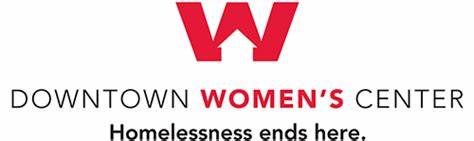 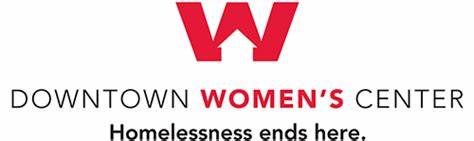 The Downtown Women’s Center seeks a Day Center Services Coordinator to assist in the implementation of our bustling drop-in Day Center programs. DWC is seeking a highly personable, compassionate, and team-oriented person to provide direct services and operational support through a trauma-informed lens of service delivery. The Day Center Services Coordinator is integral in maintaining a safe and welcoming environment as well as assisting in the triage and linkage of participants to appropriate levels of care within DWC and in the community. This position works within a team of participants, volunteers and staff to meet the needs of anyone visiting the Center. Duties include linkage to services, coordination of activities, and data tracking and analysis of service utilization. The Day Center Services Coordinator will work closely with staff members across departments; and reports directly to the Day Center Program Manager.ESSENTIAL FUNCTIONSSupport in managing daily Day Center operations, including implementation and oversight of activities and ensuring the Center is welcoming and set up for regular operationsWork within a team to provide direct services to 200+ participants daily, including sign-up for case management, referrals, and other basic needs such as showers, hygiene products, clothing, and foodMaintain a calm and safe environment with an emphasis on trauma-informed care and wellness planningCreate individual wellness plans that address each client’ needs and gals, identify and provide needed resources and referrals when clients are in need of more intensive support.Provide oversight of fun enrichment activities and outings and support Peer Leadership enrichment activitiesSupport the enhancement and coordination of Day Center, procedures, and servicesManage data tracking system and provide quality assurance to data compilation, storage, and disposal processesWork to effectively meet clients’ needs and resolve individual barriers through follow-up, advocacy and collaboration with DWC staff and other community service providersAnswer phones, greet visitors, and respond to requests from community members and staffEnsure in-kind donations are accessed and utilized within the Day Center and through regular distribution to participants; assist with organization of these resourcesDevelop and maintain relationships with participants, staff, local service providers, donors, and other stakeholders to enhance the work of the organizationProvide regular, written reports to supervisor and additional reports as assignedOther duties as assigned to support the mission of the organizationQualificationsTHIS COULD BE A GOOD MATCH IF YOU HAVE...Bachelor’s degree preferred or relevant experience with similar populationDirect service experience with disadvantaged populations and/or history of employment in customer service. Experience in a multi-service agency a plusKnowledge of issues related to women’s poverty, homelessness, mental illness, trauma, substance abuse, health issues, and older adults preferredStrong interpersonal skills and ability to engage a diverse group of participants, interns and volunteersAbility to exercise and model good judgment, especially in crisis situationsProficiency in Microsoft Office Suite (Word, Excel, Outlook)Must possess strong written and oral communication skillsDetail-oriented, highly organized, able to manage multiple tasks and priorities, and set and meet goals and deadlinesOral and written fluency in Spanish and English a plusOral and written fluency in Spanish and English strongly preferred